Оценочные материалы для проведения промежуточной аттестации  10 класс математика№ п/пПредметные результаты(проверяемые умения и виды деятельности)Предметные результаты(проверяемые умения и виды деятельности)Проверяемые элементы содержанияУчебное задание№ п/п«Выпускник научится»«Выпускник получит возможность научиться»Проверяемые элементы содержанияУчебное задание1Выполнять преобразования числовых и буквенных выражений, включающих тригонометрические функции.Формулы двойных углов. Преобразования тригонометрических выражений. Формулы приведения.Найдите значение выражения: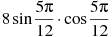 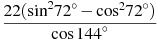      2)                                              3)                                              , если                                  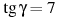 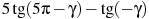 2Вычислять производные элементарных функций, применяя правила вычисления производных, решать задачи с применением уравнения касательной к графику функции.Уравнение касательной к графику функции. Производная суммы.Составьте  уравнение касательной к графику функции в точке с абсциссой х0 .3Решать тригонометрические уравнения. Производить отбор корней, принадлежащих промежутку.Арксинус, арккосинус, арктангенс, арккотангенс числа. Решение простейших тригонометрических уравнений. Методы решения тригонометрических уравнений: разложение на множители, введение новой переменной. Однородные уравнения.а) Решите уравнение     .   б) Укажите корни этого уравнения, принадлежащие отрезку 4Исследовать функции и строить их графики с помощью производной.Применение производной для исследования функций на монотонность и экстремумы. Вертикальные и горизонтальные асимптоты. Графики дробно-линейных функций.Исследуйте функцию с помощью производной и постройте ее график у=5Соотносить плоские геометрические фигуры и трехмерные объекты с их описаниями, чертежами, изображениями; различать и анализировать взаимное расположение фигур; изображать геометрические фигуры и тела, выполнять чертеж по условию задачи; решать геометрические задачи, опираясь на изученные свойства планиметрических и стереометрических фигур и отношений между ними.Понятие многогранника. Вершины, ребра, грани многогранника. Параллелепипед. Куб. Перпендикулярность прямой и плоскости. Перпендикуляр и наклонные. Угол между прямой и плоскостью. Двугранный угол. Линейный угол двугранного угла. Расстояние от точки до плоскости. Расстояние между параллельными плоскостями. Расстояние между скрещивающимися прямыми. Теорема о трех перпендикулярах. Перпендикулярность плоскостей. Параллельное проектирование. Изображение пространственных фигур.В прямоугольном параллелепипеде известно, что , , . Найдите длину ребра .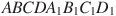 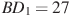 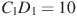 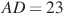 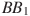 5Соотносить плоские геометрические фигуры и трехмерные объекты с их описаниями, чертежами, изображениями; различать и анализировать взаимное расположение фигур; изображать геометрические фигуры и тела, выполнять чертеж по условию задачи; решать геометрические задачи, опираясь на изученные свойства планиметрических и стереометрических фигур и отношений между ними.Понятие многогранника. Вершины, ребра, грани многогранника. Призма, ее основание, боковые ребра, высота, боковая поверхность. Прямая и наклонная призмы. Правильная призма. Перпендикулярность прямой и плоскости. Перпендикуляр и наклонные. Угол между прямой и плоскостью. Двугранный угол. Линейный угол двугранного угла. Расстояние от точки до плоскости. Расстояние между параллельными плоскостями. Расстояние между скрещивающимися прямыми. Теорема о трех перпендикулярах. Перпендикулярность плоскостей. Параллельное проектирование. Изображение пространственных фигур. Площадь поверхности призмы.Основанием прямой треугольной  призмы служит прямоугольный  треугольник с катетами 6 и 8, высота  призмы равна 10. Найдите площадь полной поверхности призмы.6Соотносить плоские геометрические фигуры и трехмерные объекты с их описаниями, чертежами, изображениями; различать и анализировать взаимное расположение фигур; изображать геометрические фигуры и тела, выполнять чертеж по условию задачи; решать геометрические задачи, опираясь на изученные свойства планиметрических и стереометрических фигур и отношений между ними.Понятие многогранника. Вершины, ребра, грани многогранника. Правильная пирамида. Перпендикулярность прямой и плоскости. Перпендикуляр и наклонные. Угол между прямой и плоскостью. Двугранный угол. Линейный угол двугранного угла. Расстояние от точки до плоскости. Расстояние между параллельными плоскостями. Расстояние между скрещивающимися прямыми. Теорема о трех перпендикулярах. Перпендикулярность плоскостей. Параллельное проектирование. Изображение пространственных фигур.В правильной четырехугольной пирамиде точка  — центр основания, вершина, , . Найдите боковое ребро .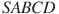 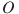 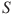 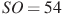 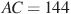 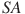 